LA PETANQUE DE PROFONDEVILLE : Bulletin d'affiliation 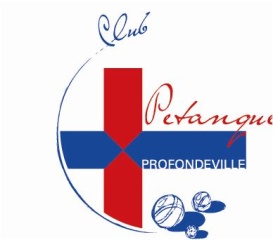 Nom : ……………………………...…….. Prénom : ….…………………Adresse ………………………………...........N°……. Bte ………………..CP …………… Commune……...………………………………………….Date naissance : …./……./…….. Tél/GSM : …..……..………………….E-mail : ……………………………………………………………………….Mutualité : …………………………………………………………………….En signant l'affiliation, le membre déclare prendre connaissance des statuts de l'ASBL et du règlement d'ordre intérieur et de les respecter.Il marque aussi son accord pour que les photos que le Club prendrait pendant ses activités soient publiées sur la page FB accessible aux seuls membres.Signature …………………………..QUESTIONNAIREComment souhaitez-vous être informé en priorité. Cochez au maximum 2 cases ci-dessousAu club par le panneau d’affichageVia mon adresse mailPar la page Facebook du club